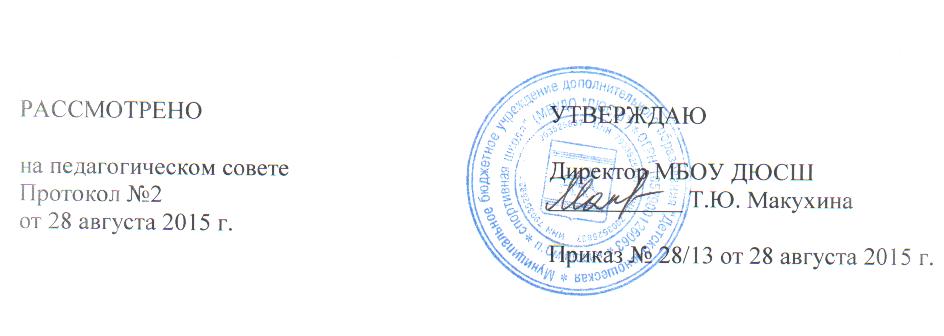 ПОЛОЖЕНИЕ ОБ ОБЩЕМ СОБРАНИИ ТРУДОВОГО КОЛЛЕКТИВАМуниципального бюджетного учреждения дополнительного образования «Детско-юношеская спортивная школа»1. Общие положения. Настоящее положение разработано в соответствии с Законом Российской Федерации от 29.12.2012 № 273-ФЗ «Об образовании»  Общее собрание школы - высший орган самоуправления муниципального бюджетного учреждения «Детско-юношеская спортивная школа» (далее ДЮСШ). Общее собрание коллектива ДЮСШ  создается в целях выполнения принципа самоуправления ДЮСШ, расширения коллегиальных и демократических форм управления. Основной задачей Собрания является коллегиальное решение важных вопросов жизнедеятельности ДЮСШ в целом, трудового коллектива ДЮСШ. Общее собрание трудового коллектива возглавляет председатель, избираемый собранием. Решения общего собрания трудового коллектива, принятые в пределах его полномочий и в соответствии с законодательством, обязательны для исполнения администрацией, всеми членами трудового коллектива. Изменения и дополнения в настоящее положение вносятся общим собранием трудового коллектива и принимаются на его заседании. Срок данного положения ограничен. Положение действует до принятия нового.2. Компетенции. К исключительной компетенции Общего собрания относится: принятие Устава ДЮСШ, изменений и дополнений к нему; обсуждение проектов локальных актов, по вопросам, касающимся интересов работников ДЮСШ, предусмотренных трудовым законодательством; обсуждение информации директора о перспективах развития ДЮСШ; обсуждение и принятие Правил внутреннего трудового распорядка по представлению директора ДЮСШ; принятие Коллективного договора; рассмотрение кандидатур работников ДЮСШ к награждению; заслушивание отчёта директора ДЮСШ о выполнении Коллективного договора; определение численности и срока полномочий комиссии по трудовым спорам, избрание её членов. избирает представителей работников в Совет ДЮСШ.Состав и порядок работы. В состав общего собрания трудового коллектива входят все работники ДЮСШ. Для ведения общего собрания трудового коллектива из его состава избирается председатель и секретарь. Председатель общего собрания трудового коллектива: организует деятельность общего собрания трудового коллектива; информирует участников трудового коллектива о предстоящем заседании не менее, чем за 15дней до его проведения; организует подготовку и проведение общего собрания трудового коллектива (совместно с Советом ДЮСШ и администрацией ДЮСШ); определяет повестку дня (совместно с Советом ДЮСШ и администрацией ДЮСШ); контролирует выполнение решений общего собрания трудового коллектива (совместно с Советом ДЮСШ). Общее собрание трудового коллектива собирается не реже 1 раза в год. Внеочередной созыв собрания может произойти по требованию директора ДЮСШ или по заявлению 1/3 членов собрания, поданному в письменном виде. Общее собрание трудового коллектива считается правомочным, если на нём присутствует не менее 50% членов трудового коллектива. Решения общего собрания трудового коллектива принимаются открытым голосованием простым большинством голосов. Решение общего собрания трудового коллектива (не противоречащее законодательству РФ и нормативно-правовым актам), обязательно к исполнению всех членов трудового коллектива. Каждый участник общего собрания трудового коллектива имеет право: потребовать обсуждения общим собранием трудового коллектива любого вопроса, касающегося деятельности ДЮСШ, если его предложение поддержит не менее 1/3 членов общего собрания трудового коллектива; при несогласии с решением общего собрания трудового коллектива высказывать своё мотивированное мнение, которое должно быть занесено в протокол.Ответственность. Общее собрание трудового коллектива несет ответственность: за выполнение, выполнение не в полном объеме или невыполнение закрепленных за ней задач и функций; соответствие принимаемых решений законодательству РФ, нормативно-правовым актам.5. Делопроизводство общего собрания трудового коллектива. Заседания общего собрания трудового коллектива оформляются протоколом, который ведет секретарь собрания. В протоколе фиксируются: дата проведения; количественное присутствие (отсутствие) членов трудового коллектива; повестка дня; ход обсуждения вопросов; предложения, рекомендации и замечания членов трудового коллектива; решение. Протоколы подписываются председателем и секретарем собрания. Нумерация ведется от начала учебного года.Все решения собрания своевременно доводятся до сведения всех участников образовательного процесса.